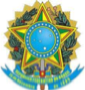 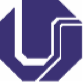 Instituto de ArtesColegiado do Curso de MúsicaPlano de Ensino1. IDENTIFICAÇÃO2. EMENTAO Trabalho de Conclusão de Curso (TCC) é um estudo investigativo que visa estimular a capacidade reflexiva do graduando colaborando para com a sua formação profissional, artística e científica.3. JUSTIFICATIVAO Trabalho de Conclusão de Curso (TCC) estimula a capacidade reflexiva do graduando e colabora para o desenvolvimento da escrita, organização e exposição das ideias dentro da linguagem científica.4. OBJETIVOObjetivo Geral: Estimular a capacidade investigativa e produtiva do graduando e contribuir para a formação profissional, científica e artística do estudante. (Resolução CONGRAD n.02/2004, art.18).Objetivos Específicos: Iniciar o aluno na pesquisa em música que deve promover tanto sua melhor formação como músico e professor de música, quanto apresentá-lo para a pesquisa como campo profissional.5. PROGRAMA Pesquisa e elaboração do trabalho de conclusão de curso, contendo: introdução, objetivos, justificativa, revisão bibliográfica, referencial teórico, metodologia, capítulos, conclusão e referências. 6. METODOLOGIAOrientações individuais; leituras de textos; escrita e revisão de partes do TCC; elaboração e simulação para apresentação pública do TCC; defesa do TCC perante banca examinadora.Em virtude do momento excepcional que estamos atravessando, as orientações, bem como a defesa do TCC perante a banca examinadora, ocorrerão de maneira remota, conforme o disposto na resolução 20/2020 do CONGRAD e as orientações apresentadas no Ofício nº 113/2020/CTI/REITO-UFU. Será utilizado o software Microsoft Teams.7. AVALIAÇÃOApresentação do trabalho final: 50 pontos na apresentação pública e 50 pontos no trabalho escrito.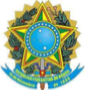 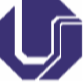 8. BIBLIOGRAFIABibliografia específica da pesquisa do aluno:AGUIAR, Lilian Maria Martins de. "Hino Nacional do Brasil". Site Brasil Escola. Disponível em <https://brasilescola.uol.com.br/historiab/hinonacionaldobrasil.htm>. Acesso em: 26 jun. 2018.ANDRADE, Mário de. Aspectos da música brasileira. 2. ed. São Paulo; Ed.Martins; 1965.BARRAQUI, Douglas. Os olhos da história sobre o Hino Nacional Brasileiro: Uma análise crítica. Disponível em: <https://dougnahistoria.blogspot.com/2011/03/os-olhos-da-historia-sobre-o-hino.html> Acesso em: 16 jun. 2018.DIEHL, Astor Antônio. Do método histórico. Passo fundo: Ediupf, 1997.HISTÓRIA DO HINO NACIONAL. Disponível em <https://pedagogiaaopedaletra.com/historia-do-hino-nacional/>. Acesso em: 8 jul. 2018.Lei que trata dos Símbolos Nacionais, entre eles o Hino Nacional. Disponível em: <http://www.planalto.gov.br/ccivil_03/Leis/L5700.htm>. Acesso em: 25 jun. 2018.LIRA, Mariza. História do Hino Nacional Brasileiro. Rio de Janeiro: Editora Biblioteca do Exército, 1954.MARIZ, Vasco. A música clássica brasileira. São Paulo: Andrea Jakobsson Estúdio, 2002.MELO, Guilherme Teodoro Pereira de. A música no Brasil - desde os tempos coloniais até o primeiro decênio da República. 2. ed. Rio de Janeiro; Imprensa Nacional, 1947.PEREIRA, Aldo. O Hino Nacional Brasileiro. Rio de Janeiro: Editora Grifo, 1995.PEREIRA, Avelino Romero Simões. A Música e a República: O Hino Nacional Brasileiro. História e Historiografia. In: SIMPÓSIO DA ASSOCIAÇÃO NACIONAL DOS PROFESSORES DE HISTÓRIA. 21., 1991, Rio de Janeiro. Anais... Rio de Janeiro: ANPUH, 1991.PEREIRA, Avelino Romero Simões. Hino Nacional Brasileiro: que história é esta? Revista do Instituto de Estudos Brasileiros, São Paulo, n. 38, p. 21-42, julho 1995. ISSN 2316-901X. Disponível em: <http://www.revistas.usp.br/rieb/article/view/71352>. Acesso em: 02 de julho 2018.9. APROVAÇÃOAprovado em reunião do Colegiado realizada em: ______/______/________Coordenação do Curso de Graduação em:Componente Curricular: Trabalho de Conclusão de Curso (TCC)Componente Curricular: Trabalho de Conclusão de Curso (TCC)Componente Curricular: Trabalho de Conclusão de Curso (TCC)Componente Curricular: Trabalho de Conclusão de Curso (TCC)Componente Curricular: Trabalho de Conclusão de Curso (TCC)Componente Curricular: Trabalho de Conclusão de Curso (TCC)Unidade Operante: IARTEUnidade Operante: IARTEUnidade Operante: IARTEUnidade Operante: IARTEUnidade Operante: IARTEUnidade Operante: IARTECódigo: GMU054Código: GMU054Período:2020.1 (Ano de 2021)Período:2020.1 (Ano de 2021)Turma: Elicio Adriano de PáduaTurma: Elicio Adriano de PáduaCarga Horária:Carga Horária:Carga Horária:Carga Horária:Natureza: Natureza: Teórica: 60h.Prática: 0h.Prática: 0h.Total: 60.Obrigatória (X)Optativa Professor: Silvano Fernandes Baia Professor: Silvano Fernandes Baia Professor: Silvano Fernandes Baia Professor: Silvano Fernandes Baia Professor: Silvano Fernandes Baia Professor: Silvano Fernandes Baia Observações: No Projeto Pedagógico (PP) do Curso de Música (currículo de 2006), o TCC é desenvolvido nos três últimos semestres do Curso, vinculado às seguintes disciplinas: Pesquisa em Música 1, Pesquisa em Música 2 e Pesquisa em Música 3 , obrigatórias e Pesquisa em Música 4, optativa. De acordo com o PP há um docente responsável para a orientação do estudante quanto ao desenvolvimento da pesquisa que ao final é apresentada em forma de defesa pública e avaliada por banca examinadora.Observações: No Projeto Pedagógico (PP) do Curso de Música (currículo de 2006), o TCC é desenvolvido nos três últimos semestres do Curso, vinculado às seguintes disciplinas: Pesquisa em Música 1, Pesquisa em Música 2 e Pesquisa em Música 3 , obrigatórias e Pesquisa em Música 4, optativa. De acordo com o PP há um docente responsável para a orientação do estudante quanto ao desenvolvimento da pesquisa que ao final é apresentada em forma de defesa pública e avaliada por banca examinadora.Observações: No Projeto Pedagógico (PP) do Curso de Música (currículo de 2006), o TCC é desenvolvido nos três últimos semestres do Curso, vinculado às seguintes disciplinas: Pesquisa em Música 1, Pesquisa em Música 2 e Pesquisa em Música 3 , obrigatórias e Pesquisa em Música 4, optativa. De acordo com o PP há um docente responsável para a orientação do estudante quanto ao desenvolvimento da pesquisa que ao final é apresentada em forma de defesa pública e avaliada por banca examinadora.Observações: No Projeto Pedagógico (PP) do Curso de Música (currículo de 2006), o TCC é desenvolvido nos três últimos semestres do Curso, vinculado às seguintes disciplinas: Pesquisa em Música 1, Pesquisa em Música 2 e Pesquisa em Música 3 , obrigatórias e Pesquisa em Música 4, optativa. De acordo com o PP há um docente responsável para a orientação do estudante quanto ao desenvolvimento da pesquisa que ao final é apresentada em forma de defesa pública e avaliada por banca examinadora.Observações: No Projeto Pedagógico (PP) do Curso de Música (currículo de 2006), o TCC é desenvolvido nos três últimos semestres do Curso, vinculado às seguintes disciplinas: Pesquisa em Música 1, Pesquisa em Música 2 e Pesquisa em Música 3 , obrigatórias e Pesquisa em Música 4, optativa. De acordo com o PP há um docente responsável para a orientação do estudante quanto ao desenvolvimento da pesquisa que ao final é apresentada em forma de defesa pública e avaliada por banca examinadora.Observações: No Projeto Pedagógico (PP) do Curso de Música (currículo de 2006), o TCC é desenvolvido nos três últimos semestres do Curso, vinculado às seguintes disciplinas: Pesquisa em Música 1, Pesquisa em Música 2 e Pesquisa em Música 3 , obrigatórias e Pesquisa em Música 4, optativa. De acordo com o PP há um docente responsável para a orientação do estudante quanto ao desenvolvimento da pesquisa que ao final é apresentada em forma de defesa pública e avaliada por banca examinadora.